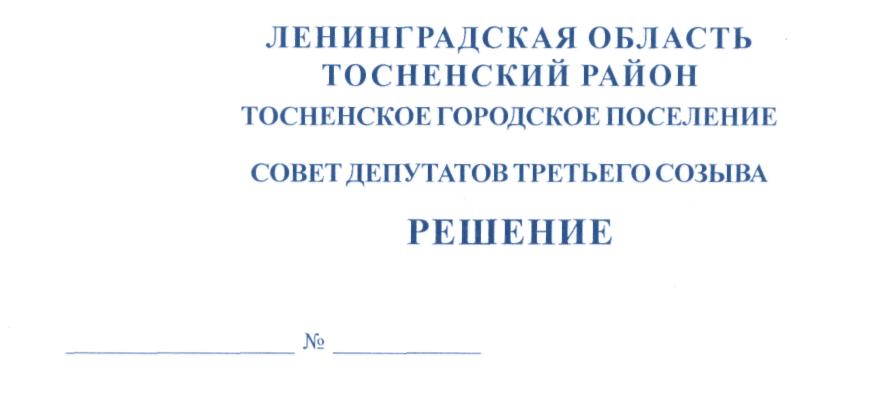 27.02.2019                                  174О внесении изменений в решение  совета депутатов Тосненского городскогопоселения Тосненского района Ленинградской области от 30.04.2013 № 191«Об установлении частей территории Тосненского городского поселенияТосненского района Ленинградской области, на которых осуществляютдеятельность общественные советы, старосты» (с учетом изменений, внесенныхрешениями совета депутатов Тосненского городского поселения Тосненскогорайона Ленинградской области  от 31.03.2015 № 32, от 20.11.2015 № 53 и от 27.02.2018 № 136)В соответствии со ст. 33 Федерального закона от 6 октября 2003 года № 131 – ФЗ «Об общих принципах организации  местного самоуправления в Российской Федерации», областным законом Ленинградской области от 28.12.2018 N 147-оз «О старостах сельских населенных пунктов Ленинградской области и содействии участию населения в осуществлении местного самоуправления в иных формах на частях территорий муниципальных образований Ленинградской области»  в целях содействия участию населения в осуществлении местного самоуправления в иных формах на частях территорий Тосненского городского поселения Тосненского района Ленинградской области совет депутатов Тосненского городского поселения Тосненского района Ленинградской областиРЕШИЛ:1. Внести в решение совета депутатов Тосненского городского поселения Тосненского района Ленинградской области от  № 191 «Об установлении частей территории Тосненского городского поселения Тосненского района  Ленинградской области,  на которых осуществляют деятельность общественные советы, старосты» (с учетом изменений, внесенных решениями совета депутатов Тосненского городского поселения Тосненского района Ленинградской области от 31.03.2015 № 32, от 20.11.2015 № 53 и от 27.02.2018 № 136) следующие изменения:1.1. Наименование решения изложить в следующей редакции: «Об установлении частей территории Тосненского городского поселенияТосненского района Ленинградской области, на которых осуществляют деятельность общественные советы».1.2. Приложение к решению изложить в новой редакции (приложение).22. Аппарату совета депутатов Тосненского городского поселения Тосненского района  Ленинградской области совместно с администрацией муниципального образования Тосненский район Ленинградской области обеспечить официальное опубликование и обнародование настоящего решения.3. Контроль за исполнением решения возложить на постоянную комиссию по местному самоуправлению совета депутатов Тосненского городского поселения Тосненского района Ленинградской области.Глава Тосненского  городского поселения				                         А.Л. КанцеревДмитриева Арина Валерьевна, 8(81361) 3326111 илПриложение  к решению совета депутатов Тосненского городского поселения  Тосненского районаЛенинградской области    от  27.02.2019  №  174Части территорий Тосненского городского поселения Тосненского района Ленинградской области, на которых  осуществляют деятельность  общественные  советы2№ п/пЧасти территории  Наименование  иной формы местного самоуправленияв границах деревень: Авати, Горки,                                                                      Гутчево,  РублевоОбщественный советв границах деревень: Усадище, Сидорово, Мельница, ПримерноеОбщественный советдер. АндриановоОбщественный советдер. Тарасово, в границахиндивидуальной застройки,                                                                         многоквартирный дом № 25                                                                                                                                           Общественный советдер. Тарасово, в границах многоквартирных домов:  №№ 22,27,28 (Тарасово - 1)Общественный советдер. Тарасово, в границах многоквартирных домов: №№ 4, 12, 12а, 14, 29 (Тарасово - 2)Общественный советдер. Тарасово,  в границах многоквартирных домов: №№ 21, 23 (Тарасово - 3)Общественный советв границах дер. Еглизи  Общественный советдер. Новолисино, в границах улиц: Железнодорожной, Хвойной, Совхозной,  Народной  с д.№ 15 по д.№ 90 Общественный советдер. Новолисино, в границахулиц: Лесной, Школьной, Советской, Народной  с д.№1 по д.№ 12Общественный советдер. Новолисино,  в границах улиц: Газовой, Ольховой, Речной,  Московской, Заводской д.№ 8,9Общественный советдер. Новолисино, ул. Заводская в границах многоквартирныхдомов: №№ 1, 2, 3, 6Общественный советдер. Новолисино, ул. Заводскаяв границах многоквартирныхдомов: №№ 5, 10Общественный советв границах дер. Красный ЛатышОбщественный советв границах дер. ЖарыОбщественный советв границах дер. ГеоргиевскоеОбщественный советс. Ушаки, в границахМикрорайона «Советский»(ул.Островского, ул.Зелёная, ул.Маяковского, ул.Новодеревенская,ул.1-го Мая,  ул.Некрасова, ул.Гоголя, пр.Советский, пр. Кирова (дома с 179 по  219 нечетная сторона, с 278 по 324 четная сторона)Общественный советс. Ушаки, в границахМикрорайона «Пушкинский»(ул.Чехова, ул.Трудовая, ул.М.Горького,ул.Луначарского, ул.Ленина, ул. Лермонтова, ул.Пушкинская, ул.П.Осипенко, ул.Железнодорожная, пр.Кирова (дома с №135 по №175, с 224 по  №276)Общественный советс. Ушаки, в границахМикрорайона «Кировский» (пр.Кирова (дома с № 1 по №133, с №2 по №222), ул. Пионерская, пер. Пионерский, ул. Набережная, ул.Комсомольская)Общественный советс. Ушаки, в границахМикрорайона  «Станционный»(ул. Театральная, ул.2-ая Театральная,пер.Театральный, ул. Лесная, ул. Транспортная, ул. Торфяная, ул. Крайняя, ул.Вокзальная, ул. Песочная, ул. Средняя, ул.Болотная, ул. Парковая, пер. Парковый, Лесничество)Общественный советпос. Ушаки, в границах многоквартирных домов:  №№ 4, 11 (Ушаки - 1)Общественный советпос. Ушаки, в границах  многоквартирного дома № 5  (Ушаки - 2)Общественный советпос. Ушаки, в границах многоквартирного дома № 9  (Ушаки 3)Общественный советпос. Ушаки,  в границах  коттеджной застройки по ул. Круговой, многоквартирный  дом  № 7Общественный советв границах  пос. СтроениеОбщественный совет